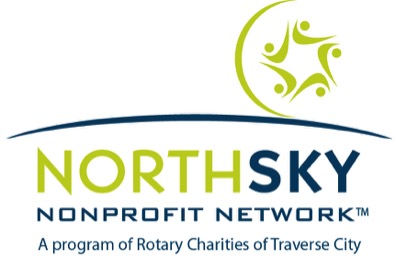 EXECUTIVE DIRECTOR PEER COACHING CIRCLEAPPLICATION FORMDeadline for application:  		January 29, 2018Send completed application to:  	Lucille Chrismanlchrisman.coach@gmail.comProgram DetailsLimited to 8 participantsSix – 2 hour sessions on dates/times determined by the groupCost: $285Required pre-meeting with facilitatorRequired confidentiality agreement signed before the start of the program If you have questions please contact Lucille Chrisman at lchrisman.coach@gmail.com.General InformationName of applicant:Name of nonprofit organization:Nonprofit address:Preferred telephone #:Email address:Organization InformationLength of time in present position:Length of time with present organization:Number of full time employees reporting to you:Size of Governing Board:Reasons for participatingWhich of the following areas are of interest to you in joining an Executive Peer Coaching Circle:__________ Engage with a trusted network of peers__________ Create renewed energy and enthusiasm to lead__________ Build stronger partnerships with other leaders__________ Receive support and clarity on how to move forward__________ Explore new approaches to organizational growth__________ Explore your personal blocks to achieving desired goals__________ Share knowledge and resources__________ Learn coaching skills for moving individuals forward__________ Practice leading from the center rather than at top__________ Explore new ways of addressing complex challenges __________ Expand your blind spots and receive feedback__________ Create clarity around goals __________ Re-energize your passion for creating change __________ Improve relationships with your Board__________ Practice communication skills in difficult situations__________ Address feelings of isolation and burnout__________ Address sustainability and succession planning__________ Create balance between work and personal life__________ Other:  Professional GoalsWhat are your top 3 professional goals this year?What are your biggest challenges in reaching these goals?  In what ways do you hope a Peer Coaching Circle will support you in reaching your goals?